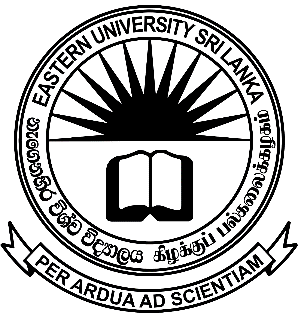 AHEAD Operations Eastern University, Sri Lanka (EUSL)Invitation for Bids (IFB) Supply, Delivery, Installation, Maintenance and Commissioning of Fluorescence Spectrometer with Accessories Procurement No:  EUSL/OTS/AHEAD/R3/NCB/DOR/21/06The Chairman Project Procurement Committee on behalf of the OTS, AHEAD Operations, Eastern University, Sri Lanka now invites sealed bids from eligible and qualified bidders for Supply, Delivery, Installation, Maintenance and Commissioning of Fluorescence Spectrometer with AccessoriesBidding will be conducted through National Competitive Bidding Method (NCB).Interested eligible bidders may obtain further information from the Deputy Director, Procurement, OTS AHEAD Operations of EUSL & Inspect the bidding documents up to 11/08/2021 from 09.00 hour to 15.00 hour on working days at OTS AHEAD Operations, EUSL, Vantharumoolai, Chenkalady. Tel. 065 2059393.Additional details are provided in the Bidding Documents.A completed set of bidding documents in English Language may be purchased by interested bidders on the submission of a written application by Bidder himself or by bidders’ representatives to the address Deputy Director, Procurement, OTS AHEAD Operations, Eastern University, Sri Lanka and upon payment of non-refundable fee of LKR 5,000/= (Five Thousand only) per procurement document, from 9.00 am to 3.00 pm up to 11/08/2021. The mode of payment shall be either in cash or bank draft in favor of “AHEAD Project, Eastern University, Sri Lanka”. The Bidders can also download the bidding documents from the University Website i.e. www.esn.ac.lk. Those who are obtaining bidding documents from the University Website should submit the completed documents along with a Bank Draft drawn in favor of the “AHEAD Project, Eastern University, Sri Lanka” for Rs. 5,000/- (Five Thousand only) as non-refundable fee or the payments could be made at any branch of the Bank of Ceylon to the credit of Account No 82845710 Eastern University, Sri Lanka and the deposit slip should be attached with the original Bidding documents.  Bids in two copies indicating in Original and Duplicate, must be delivered to the address given below on or before 14.00 hour on 12/08/2021. Late bids will be rejected.  Bids will be opened at 14.00 hour on the same day at the Board Room of the Eastern University, Sri Lanka.  Bidder can join the bid opening via Zoom meeting. It is advice to contact ots@esn.ac.lk or via 0652059393 to get the meeting ID and Password before he above date and time.All bids must be accompanied by a Bid Security. Value of the Bid Security as mentioned in the below table.The title of the bid should be clearly mentioned in the top left corner of the bid submission envelope as specified below.	Procurement No. EUSL/OTS/AHEAD/R3/NCB/DOR/21/06Pre bid meeting with bidders who collect the bidding documents will be held on 05/08/2021 at 2:30 PM in the OTS/AHEAD Office, EUSL and interested bidders can join pre bid meeting via Zoom meeting and advised to contact ots@esn.ac.lk or 0652059393 to get the meeting ID and password before the above date and time.  Any changes in the above due to the prevailing Covid 19 pandemic situation will be published in the University website www.esn.ac.lk.The decision of the Project Procurement Committee is final and conclusive.  The Project Procurement Committee is empowered to reject any bid at its own discretion.ChairmanProject Procurement CommitteeEastern University, Sri LankaVantharumoolai Chenkalady18/07/2021Lot NoType of ItemsBid SecurityValid up to 1Supply, Delivery, Installation, Maintenance and Commissioning of Fluorescence Spectrometer with Accessories1% of the quoted price of the bidder13-12-2021